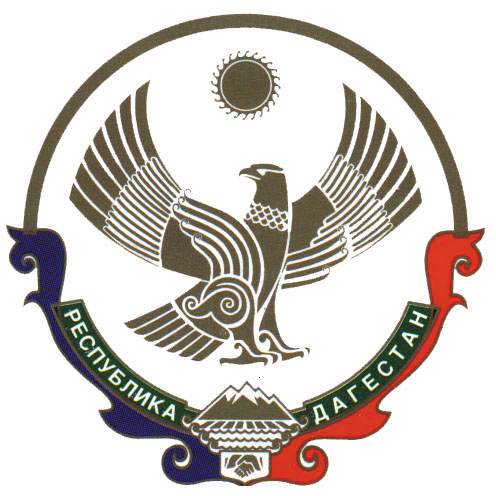 РЕСПУБЛИКА ДАГЕСТАНМКОУ «ДАРВАГСКАЯ СОШ №2" ТАБАСАРАНСКОГО РАЙОНА368667 РД, Табасаранский район  с. Дарваг тел.:89898840324 e-mail: darvag2school@mail.ruВыписка из приказа №по МКОУ «Дарвагская СОШ №2» от 25.05.2018 г.О проведении самообследования»

В соответствии с п. 3 ч. 2 ст. 29 Федерального закона «Об образовании в Российской Федерации»№ 273- ФЗ  от 29.12.2012 г., приказом Минобрнауки России от 14.06.2013 г. №462 «Об утверждении порядка проведения самообследования образовательной организацией» на основании устава в целях подготовки отчета о результатах самообследования и обеспечения доступности и открытости информации о деятельности школы, 
ПРИКАЗЫВАЮ:
1.Утвердить следующий состав рабочей группы по проведению самообследования (далее – рабочая группа) и подготовке отчета о результатах самообследования (далее – отчет).
• председатель рабочей группы: Пирмагомедова А.З., заместитель директора по УВР;
• члены рабочей группы:
– Рамазанов Н.С., заместитель директора по ВР;
– Пирмагомедов К.Б. - заведующий хозяйством- Маханов А.А., ответственный за школьный сайт;
– Велиев Т.И., библиотекарь;
2.Рабочей группе в своей деятельности руководствоваться:
• Федеральным законом «Об образовании в Российской Федерации»       №273- ФЗ от 29.12.2012 ;
• приказом Минобрнауки России от 14.06.2013 г. №462 «Об утверждении порядка проведения самообследования образовательной организацией»;
• приказом Минобрнауки России от 10.12.2013 г. №1324 «Об утверждении показателей деятельности образовательной организации, подлежащей самообследованию».

3.Рабочей группе подготовить:
• оценочную часть отчета, включающую оценку образовательной деятельности, системы управления школы, содержания и качества подготовки учащихся, организации учебного процесса, качества кадрового, учебно-методического, библиотечно-информационного обеспечения, материально-технической базы, функционирования внутренней системы оценки качества образования, и представить директору в срок до 25 августа 2015 года;
• анализ показателей деятельности школы, утвержденных приказом Минобрнауки России от 10.12.2013 г. №1324 «Об утверждении показателей деятельности образовательной организации, подлежащей самообследованию», и представить его на утверждение педагогического совета  в срок до 28 августа 2015 года.

4.Председателю рабочей группы Пирмагомедовой А.З.., заместителю директора по УВР и Маханову А.А., ответственному за школьный сайт в срок до 1 сентября 2018 г. разместить подписанный директором и заверенный печатью школы отчет на официальном сайте школы.

5.Контроль за исполнением настоящего приказа оставляю за собой.          Директор МКОУ       Дарвагская СОШ №2                                       Гасратов Ш.Г.С приказом ознакомлены:Пирмагомедова А.З. _______
Рамазанов Н.С. _______Пирмагомедов К.Б.________
Маханов А.А.______
Велиев Т.И. ______
Приложение 1  к приказу № от.25.05.2015 г.                                                                   План                          подготовки и проведения работ по самообследованию                                   за 20117-2018 учебный год№ п\пМероприятияМероприятияСрокиОтветственныеУтверждение состава рабочей группы по проведению самообследования ОУУтверждение состава рабочей группы по проведению самообследования ОУДо окончания учебного годаДиректор школыГасратов Ш.Г.Разработка и утверждение Положения о проведении самообследования ОУ на заседании педсоветаРазработка и утверждение Положения о проведении самообследования ОУ на заседании педсоветаДо окончания учебного годаРабочая группаРазработка  и утверждение формы отчёта о самообследовании ОУ на заседании педсоветаРазработка  и утверждение формы отчёта о самообследовании ОУ на заседании педсоветаДо окончания учебного годаРабочая группаВнесение во внутренний мониторинг качества образования результатов общей и качественной обученности обучающихся  за 2017-2018  учебный год.  Внесение во внутренний мониторинг качества образования результатов общей и качественной обученности обучающихся  за 2017-2018  учебный год.  До 18.06.2018  заместитель директора по УВР Пирмагомедова А.З.заместительдиректора по УВР Пирмагомедова А.З.классные руководителиБурова Н.П., Курапова Е.Ф. учителя-предметникиПредставление информации о прохождении учебных программ за 2017-2018 учебный годПредставление информации о прохождении учебных программ за 2017-2018 учебный годДо 05.06.2018  заместитель директора по УВР Пирмагомедова А.З.заместительдиректора по УВР Пирмагомедова А.З.классные руководителиБурова Н.П., Курапова Е.Ф. учителя-предметникиПредставление информации по результатам государственной итоговой аттестации выпускников 9, 11 классовДо 18.06.2018До 18.06.2018  заместитель директора по УВР Пирмагомедова А.З.заместительдиректора по УВР Пирмагомедова А.З.классные руководителиБурова Н.П., Курапова Е.Ф. учителя-предметникиСбор данных по направлениям работы ОУДо 25.06.2018До 25.06.2018Рабочая группаСбор полученных результатов.Сбор полученных результатов.До 26.06.2018Рабочая группаОбобщение полученных результатовОбобщение полученных результатовДо 15.08.2018Рабочая группаРабочая группаДиректор школы Гасратов Ш.Г.Маханов А.А. оператор сайта